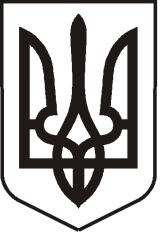 У К Р А Ї Н АЛ У Г А Н С Ь К А    О Б Л А С Т ЬП О П А С Н Я Н С Ь К А    М І С Ь К А    Р А Д А Ш О С Т О Г О   С К Л И К А Н Н ЯРОЗПОРЯДЖЕННЯміського  голови     «09» червня 2020 р.	                    м. Попасна                                   № 02-02/128                            Про придбання пам’ятникуучаснику бойових дій Бережному Владиславу         У зв’язку з загибеллю учасника бойових дій Бережного Владислава під час проведення ООС, згідно з міською цільовою програмою «Інші заходи в галузі культури і мистецтва» на 2020 рік, затвердженої рішенням сесії міської ради  від 23.12.2019 № 111/5 та керуючись п.20 ч.4 ст.42 Закону України «Про місцеве самоврядування в Україні»:1.   Придбати пам’ятник учаснику бойових дій Бережному Владиславу для вшанування пам’яті та передати пам’ятник його вдові.  2.   Витрати  на придбання здійснити за рахунок коштів виконкому міської ради на міську цільову програму «Інші заходи в галузі культури і мистецтва» на 2020 рік. Кошторис витрат  затвердити (додається). 3.  Контроль за виконанням даного розпорядження покласти на  начальника організаційного відділу виконкому міської ради  Висоцьку Н.О. та начальника фінансово-господарського відділу виконкому міської ради Омельченко Я.С.Заступник міського голови	Михайло ТАБАЧИНСЬКИЙВисоцька, 2 05 65Додаток  до розпорядження міського голови від 09.06.2020 № 02-02/128К О Ш ТО Р И Свитрат на  придбання 1. Пам’ятник учаснику бойових дій Бережному Владиславу  - 1 шт.*5999,00 грн.=                 5999,00 грн. ВСЬОГО:   5999,00  (п’ять тисяч дев’ятсот дев’яносто дев’ять грн. 00 коп.) грн.   Керуючий справами	 Любов КулікНачальник фінансово-господарського відділу  -                                                                     головний бухгалтер                                                                          Яна  Омельченко